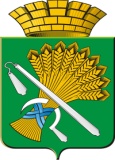 ГЛАВА  КАМЫШЛОВСКОГО ГОРОДСКОГО ОКРУГАП О С Т А Н О В Л Е Н И Еот 02.11.2018 года   №  941г. Камышлов О внесении изменений в «Муниципальную программу «Формирование современной городской среды на территории Камышловского городского округа на 2017-2022 годы», утвержденную постановлением главы Камышловского городского округа от 28.07.2017 года № 719 (с изменениями, внесенными постановлениями от 27.09.2017 № 887,от 29.11.2017 № 1102, от 15.12.2018 № 1153, от 30.03.2018 № 283, от 12.10.2018 № 879)В соответствии с Федеральным законом Российской Федерации от 06.10.2003г. № 131-ФЗ «Об общих принципах организации местного самоуправления в Российской Федерации», государственной программой Свердловской области «Формирование современной городской среды на территории Свердловской области на 2018-2022 годы, утвержденной постановлением Правительства Свердловской области от 31.10.2017 № 805-ПП, постановлением Правительства Свердловской области от 30.08.2018 № 568-ПП «О внесении изменений в распределение субсидий из областного бюджета местным бюджетам, предоставление которых предусмотрено государственной программой Свердловской области «Формирование современной городской среды на территории Свердловской области на 2018-2022 годы, между муниципальными образованиями, расположенными на территории свердловской области в 2018 году на поддержку муниципальных программ формирования современной городской среды», утвержденное постановлением Правительства Свердловской области от 29.03.2018 № 169-ПП», заключений об экспертизе сметной стоимости от 18.01.2018 №Ц-26 и от 16.02.2018 № Ц-155, с результатами рейтингового голосования по итоговому протоколу общественной комиссии, Уставом Камышловского городского округа, глава Камышловского городского округаПОСТАНОВИЛ:1. Внести изменения в «Муниципальную программу «Формирование современной городской среды на территории Камышловского городского округа на 2017-2022 годы», утвержденную постановлением главы Камышловского городского округа от 28.07.2017 года № 719 (с изменениями, внесенными постановлением от 27.09.2017 № 887, от 29.11.2017 № 1102, от 15.12.2017 № 1153, от 30.03.2018 № 283, от 12.10.2018 № 879), изложив её в новой редакции (прилагается). 2.  Опубликовать настоящее постановление в газете «Камышловские известия» и разместить на официальном сайте Камышловского городского округа в информационно-коммуникационной сети «Интернет».3. Контроль за исполнением настоящего постановления возложить на первого заместителя главы администрации Камышловского городского округа Бессонова Е.А.Глава Камышловского городского округа             		    А. В. ПоловниковПриложение № 1к постановлению главыКамышловского городского округа от 30.03.2018 года № 283Муниципальная программа«Формирование современной городской среды на территории   Камышловского городского округа на 2017-2022 годы»ПАСПОРТМуниципальной программы«Формирование современной городской среды на территории   Камышловского городского округа на 2017-2022 годы»Раздел 1. Характеристика и анализ текущего состоянияБлагоустройстваНа территории Камышловского городского округа находятся 506 многоквартирных домов, общей площадью 513,4 тыс. квадратных метров, более 130 дворов с имеющимися детскими игровыми площадками. Повышение качества жизни населения, как приоритетное направление, одним из показателей которого является создание комфортных условий проживания населения, определяется уровнем благоустройства дворовых территорий с учетом организации во дворах дорожно-тротуарной сети, реконструкции озеленения,  детских спортивно-игровых площадок, организации площадок для выгула собак, устройства хозяйственных площадок для сушки белья, чистки одежды, ковров и предметов домашнего обихода, упорядочения парковки индивидуального транспорта, обустройства мест сбора и временного хранения мусора.Формирование благоприятной среды жизнедеятельности является основной целью градостроительной политики, осуществляемой в Камышловском городском округе.В настоящее время детскими игровыми площадками оборудовано около 60 дворов, что составляет 21 процент от их общего количества дворовых территорий (по данным из ГИС ЖКХ - 289 дворовых территории).В Камышловском городском округе имеются 2 площадки для выгула животных, расположенных вне территории дворов с учетом обеспечения их доступности, что составляет около двух процентов от требуемого количества (16 площадок).Анализ обеспеченности дворов элементами внешнего благоустройства показывает, что уровень их комфортности не отвечает современным требованиям жителей населенных пунктов в Свердловской области. Следует также отметить наличие проблем и в части технического содержания имеющихся дворовых сооружений и зеленых насаждений. В городе существуют бесхозяйные детские игровые и спортивные площадки, имеющие, как правило, высокий процент износа и представляющие опасность для жизни и здоровья жителей. Однако даже учтенные спортивные площадки и корты имеют разрушение покрытия и бортового камня в 75 процентах дворовых территорий, 89 процентов детских игровых площадок не имеют ограждений от внутриквартальных проездов, 70 процентов оборудованных и обустроенных дворовых территорий не отвечают требованиям и решениям современного комплексного благоустройства. Имеются многочисленные обращения граждан по вопросам затененности жилых помещений и разрушения строительных конструкций жилых домов разросшимися зелеными насаждениями. На протяжении десятилетий не решаются вопросы организации внутридворовых автостоянок, проездов к дворовым территориям многоквартирных домов.Одной из причин не благоустроенности дворовых территорий является дефицит средств местного бюджета Камышловского городского округа, ежегодно выделяемых на новое строительство и содержание объектов внешнего благоустройства.Проблемой для решения вопроса комплексного благоустройства дворовых территорий является также застройка населенных пунктов жилыми домами средней и малой этажности, которая характеризуется небольшими расстояниями между зданиями, дробностью открытых пространств, высокой плотностью строений. На таких территориях население обеспечивается лишь минимальным комплексом функционально совместимых элементов благоустройства, не выдерживаются нормы, предъявляемые к размещению автостоянок и парковок (минимальное удаление от окон зданий - от 10 до ). Требования жителей к созданию более высокого уровня благоустройства дворовых территорий, а также острота проблем, накопившихся в этой сфере, предполагает выведение этих вопросов в разряд первостепенных.При этом использование программно-целевого метода для решения задач, направленных на повышение уровня благоустройства дворов, капитальный ремонт и ремонт дворовых территорий многоквартирных домов, проездов к дворовым территориям многоквартирных домов определяется тем, что данные задачи:1) требуют значительных бюджетных расходов и сроков реализации, превышающих один год; 2) их решение оказывает существенное положительное влияние на социальное благополучие общества;3) носят комплексный характер.Возрастающие требования жителей Камышловского городского округа к созданию более высокого уровня благоустройства дворовых территорий, а также острота проблем данного вопроса, предполагает выведение этих вопросов в разряд первостепенных.Проведение мероприятий по благоустройству территории Камышловского городского округа должно осуществляться с учетом необходимости обеспечения физической, пространственной и информационной доступности общественных территорий для инвалидов и других маломобильных групп населения.Одним из вариантов решения вопросов благоустройства территорий является привлечение жителей Камышловского городского округа к участию в реализации муниципальных программ.Применение программного метода позволит поэтапно осуществлять благоустройство территории Камышловского городского округа с учетом мнения граждан, а именно:- повысит уровень планирования и реализации мероприятий по благоустройству (сделает их современными, эффективными, оптимальными, открытыми, востребованными гражданами); - запустит реализацию механизма поддержки мероприятий по благоустройству, инициированных гражданами;- сформирует инструменты общественного контроля за реализацией мероприятий по благоустройству на территории Камышловского городского округа. Таким образом, комплексный подход к реализации мероприятий по благоустройству, отвечающих современным требованиям, позволит создать современную городскую комфортную среду для проживания граждан, а также комфортное современное «общественное пространство». Перечень дворовых и общественных территорий, нуждающихся в благоустройстве, утверждается отдельным нормативно-правовым документом.Раздел 2. Цели и задачи муниципальной программы, целевые показатели реализации муниципальной программыЦелью программы является создание условий для повышения уровня комфортности проживания населения на территории Камышловского городского округа.Задачи, направленные на решение основной цели программы:- повышение уровня благоустройства дворовых территорий Камышловского городского округа;- повышение уровня благоустройства общественных территорий (в том числе, центрального городского сквера по ул. К. Маркса, сквера по ул. Маяковского - ул. Энгельса (возле педколледжа), сквера по ул. Гагарина в сторону ЦКиД) Камышловского городского округа;- повышение уровня вовлеченности заинтересованных граждан, организаций в реализации мероприятий по благоустройству территории Камышловского городского округа;- создание доступной для инвалидов городской среды:- оптимальное для инвалидов размещение и оборудование остановок общественного транспорта;- оборудование пешеходных маршрутов площадками для кратковременного отдыха, визуальным, звуковыми и тактильными средствами ориентации, информации и сигнализации, а также средствами вертикальной коммуникации (подъемниками и эскалаторами);- оборудование доступных для инвалидов мест отдыха в скверах, садах, парках местного значения и лесопарках;         - увеличение количества парковочных мест для инвалидов на автостоянках с учетом реальной их необходимости, а не только по минимальным нормам;         - обеспечение возможностей для тифлокомментирования и субтитрирования зрелищных мероприятий, проводимых на открытых эстрадах, в «зеленых театрах»;          - устройство удобных и безопасных для инвалидов подходов к воде, приспособленных пирсов, адаптированных участков на пляжах.Цели, задачи и целевые показатели реализации программы «Формирование современной городской среды на территории   Камышловского городского округа на 2017-2022 годы» приведены в Приложении № 1 к настоящей Программе.Раздел 3. План мероприятий по выполнению муниципальной программыПлан мероприятий по выполнению Программы «Формирование современной городской среды на территории   Камышловского городского округа на 2017-2022 годы» приведены в Приложении № 2 к настоящей Программе.Раздел 4. Эффективность муниципальной программыРеализация программы осуществляется в соответствие с действующим законодательством.Ответственным исполнителем и координатором программы является администрация Камышловского городского округа, которая в ходе реализации программы:1) Осуществляет полномочия главного распорядителя средств местного бюджета, предусмотренных на реализацию программы;2) Осуществляет оперативный мониторинг и ведение отчетности по реализации программы, предоставляет отчеты по реализации мероприятий программы;3) Готовит при необходимости предложения об уточнении мероприятий программы на очередной финансовый год, целевых показателей, затрат по мероприятиям программы в случае изменения объемов финансовых средств, выделяемых на их реализацию;4) Заключает соглашения с Министерством энергетики и жилищно-коммунального хозяйства Свердловской области о предоставлении субсидий из областного бюджета на выполнение мероприятий по формированию современной городской среды;5) Организует инвентаризацию общественных и дворовых территорий, нуждающихся в благоустройстве;6) Принимает участие в организации общественных обсуждений проектов благоустройства общественных и дворовых территорий;7) Организует деятельность общественных комиссий по рассмотрению предложений заинтересованных лиц о включении территории общего пользования в программу;8) Организует проведение конкурсных процедур по отбору исполнителей контрактов.Реализация мероприятий программы осуществляется в рамках текущего финансирования, за счет средств федерального бюджета, областного бюджета, бюджета Камышловского городского округа.Конкретные объемы финансирования мероприятий программы определяются при разработке и утверждении местного бюджета на соответствующий год и могут корректироваться исходя из финансовых возможностей.    * - в случае выделения денежных средств из областного и (или) местного бюджетов внебюджетный источник подлежит корректировке.Ответственный исполнитель муниципальной программы                Администрация Камышловского городского округаСроки реализации муниципальной программы 2017-2022 годыЦели и задачи муниципальной программы повышение уровня комплексного благоустройства территории Камышловского городского округа:- повышение уровня благоустройства дворовых территорий Камышловского городского округа;- повышение уровня благоустройства общественных территорий Камышловского городского округа;- повышение уровня вовлеченности заинтересованных граждан, организаций в реализации мероприятий по благоустройству территории Камышловского городского округа.Перечень подпрограмм муниципальной программы(при их наличии)Перечень основных целевых показателей муниципальной программы-  количество благоустроенных дворовых территорий многоквартирных домов;- удовлетворенность жителей многоквартирных домов выполненными работами по благоустройству дворовых территорий;- количество благоустроенных общественных территорий;- удовлетворенность жителей выполненными работами по благоустройству общественных территорий;- доля удовлетворенных заявок о включении дворовой или общественной территории в муниципальную программу, поданных жителями Камышловского городского округаОбъемы финансирования муниципальной программы по годам реализации, рублей Всего: 130 019 702,09 в том числе:2017 г - 0,00 
2018 г – 19 775 783,49  2019 г – 39 943 918,60  2020 г – 55 100 000,00  2021 г – 15 100 000,00  2022 г - 100 000,00  из них:   федеральный бюджет:  0,00                    
в том числе: 2017 г. - 0,002018 г –0,00  2019 г – 0,00  2020 г – 0,00  2021 г – 0,00  2022 г - 0,00                      
областной бюджет: 16 829 700,00                       
в том числе:2017 г. - 0,002018 г –16 829 700,00  2019 г – 0,00  2020 г – 0,00  2021 г – 0,00  2022 г - 0,00  местный бюджет: 3 346 083,49
в том числе:2017 г - 0,002018 г –2 946 083,49 2019 г – 100 000,002020 г – 100 000,00  2021 г – 100 000,00  2022 г - 100 000,00  внебюджетные источники: 109 843 918,60в том числе:2017 г - 0,00 2018 г –0,002019 г –39 843 918,602020 г – 55 000 000,002021 г – 15 000 000,00 2022 г - 0,00Адрес размещения муниципальной программы в сети Интернетhttp://gorod-kamyshlov.ru/Приложение № 1 к муниципальной программе «Формирование современной городской среды на территории Камышловского городского округа на 2017-2022 годы»Приложение № 1 к муниципальной программе «Формирование современной городской среды на территории Камышловского городского округа на 2017-2022 годы»Приложение № 1 к муниципальной программе «Формирование современной городской среды на территории Камышловского городского округа на 2017-2022 годы»Приложение № 1 к муниципальной программе «Формирование современной городской среды на территории Камышловского городского округа на 2017-2022 годы»Приложение № 1 к муниципальной программе «Формирование современной городской среды на территории Камышловского городского округа на 2017-2022 годы»ЦЕЛИ, ЗАДАЧИ И ЦЕЛЕВЫЕ ПОКАЗАТЕЛИЦЕЛИ, ЗАДАЧИ И ЦЕЛЕВЫЕ ПОКАЗАТЕЛИЦЕЛИ, ЗАДАЧИ И ЦЕЛЕВЫЕ ПОКАЗАТЕЛИЦЕЛИ, ЗАДАЧИ И ЦЕЛЕВЫЕ ПОКАЗАТЕЛИЦЕЛИ, ЗАДАЧИ И ЦЕЛЕВЫЕ ПОКАЗАТЕЛИЦЕЛИ, ЗАДАЧИ И ЦЕЛЕВЫЕ ПОКАЗАТЕЛИЦЕЛИ, ЗАДАЧИ И ЦЕЛЕВЫЕ ПОКАЗАТЕЛИЦЕЛИ, ЗАДАЧИ И ЦЕЛЕВЫЕ ПОКАЗАТЕЛИЦЕЛИ, ЗАДАЧИ И ЦЕЛЕВЫЕ ПОКАЗАТЕЛИЦЕЛИ, ЗАДАЧИ И ЦЕЛЕВЫЕ ПОКАЗАТЕЛИреализации муниципальной программы "Формирование современной городской среды на территории Камышловского городского округареализации муниципальной программы "Формирование современной городской среды на территории Камышловского городского округареализации муниципальной программы "Формирование современной городской среды на территории Камышловского городского округареализации муниципальной программы "Формирование современной городской среды на территории Камышловского городского округареализации муниципальной программы "Формирование современной городской среды на территории Камышловского городского округареализации муниципальной программы "Формирование современной городской среды на территории Камышловского городского округареализации муниципальной программы "Формирование современной городской среды на территории Камышловского городского округареализации муниципальной программы "Формирование современной городской среды на территории Камышловского городского округареализации муниципальной программы "Формирование современной городской среды на территории Камышловского городского округареализации муниципальной программы "Формирование современной городской среды на территории Камышловского городского округана 2017-2022 годы"на 2017-2022 годы"на 2017-2022 годы"на 2017-2022 годы"на 2017-2022 годы"на 2017-2022 годы"на 2017-2022 годы"на 2017-2022 годы"на 2017-2022 годы"на 2017-2022 годы"№ строкиНаименование цели (целей) и задач, целевых показателейЕдиница измеренияЗначение целевого показателя реализации муниципальной программы Значение целевого показателя реализации муниципальной программы Значение целевого показателя реализации муниципальной программы Значение целевого показателя реализации муниципальной программы Значение целевого показателя реализации муниципальной программы Значение целевого показателя реализации муниципальной программы Источник значений показателей№ строкиНаименование цели (целей) и задач, целевых показателейЕдиница измерения201720182019202020212022Источник значений показателей123456789101.Муниципальная программа Формирование современной городской среды на территории Камышловского городского округаМуниципальная программа Формирование современной городской среды на территории Камышловского городского округаМуниципальная программа Формирование современной городской среды на территории Камышловского городского округаМуниципальная программа Формирование современной городской среды на территории Камышловского городского округаМуниципальная программа Формирование современной городской среды на территории Камышловского городского округаМуниципальная программа Формирование современной городской среды на территории Камышловского городского округаМуниципальная программа Формирование современной городской среды на территории Камышловского городского округаМуниципальная программа Формирование современной городской среды на территории Камышловского городского округаМуниципальная программа Формирование современной городской среды на территории Камышловского городского округа1.Цель повышение уровня комплексного благоустройства территории Камышловского городского округаЦель повышение уровня комплексного благоустройства территории Камышловского городского округаЦель повышение уровня комплексного благоустройства территории Камышловского городского округаЦель повышение уровня комплексного благоустройства территории Камышловского городского округаЦель повышение уровня комплексного благоустройства территории Камышловского городского округаЦель повышение уровня комплексного благоустройства территории Камышловского городского округаЦель повышение уровня комплексного благоустройства территории Камышловского городского округаЦель повышение уровня комплексного благоустройства территории Камышловского городского округаЦель повышение уровня комплексного благоустройства территории Камышловского городского округа1.1.Задача 1.1. Повышение уровня благоустройства дворовых территорий Камышловского городского округаЗадача 1.1. Повышение уровня благоустройства дворовых территорий Камышловского городского округаЗадача 1.1. Повышение уровня благоустройства дворовых территорий Камышловского городского округаЗадача 1.1. Повышение уровня благоустройства дворовых территорий Камышловского городского округаЗадача 1.1. Повышение уровня благоустройства дворовых территорий Камышловского городского округаЗадача 1.1. Повышение уровня благоустройства дворовых территорий Камышловского городского округаЗадача 1.1. Повышение уровня благоустройства дворовых территорий Камышловского городского округаЗадача 1.1. Повышение уровня благоустройства дворовых территорий Камышловского городского округаЗадача 1.1. Повышение уровня благоустройства дворовых территорий Камышловского городского округа1.1.1.Целевой показатель 11. Количество благоустроенных дворовых территорий многоквартирных домов.Ед.014222  Годовой бухгалтерский отчет учреждения1.1.2.Целевой показатель 2Удовлетворенность жителей многоквартирных домов выполненными работами по благоустройству дворовых территорий. %0100100100100 100 Результаты опроса жителей1.2.Задача 1.2. Повышение уровня благоустройства общественных территорий Камышловского городского округаЗадача 1.2. Повышение уровня благоустройства общественных территорий Камышловского городского округаЗадача 1.2. Повышение уровня благоустройства общественных территорий Камышловского городского округаЗадача 1.2. Повышение уровня благоустройства общественных территорий Камышловского городского округаЗадача 1.2. Повышение уровня благоустройства общественных территорий Камышловского городского округаЗадача 1.2. Повышение уровня благоустройства общественных территорий Камышловского городского округаЗадача 1.2. Повышение уровня благоустройства общественных территорий Камышловского городского округаЗадача 1.2. Повышение уровня благоустройства общественных территорий Камышловского городского округаЗадача 1.2. Повышение уровня благоустройства общественных территорий Камышловского городского округа1.2.1.Целевой показатель 3Количество благоустроенных общественных территорийЕд.0 11 31 1  Годовой бухгалтерский отчет учреждения1.2.2.Целевой показатель 4Удовлетворенность жителей выполненными работами по благоустройству общественных территорий%0100100100100 100 Результаты опроса жителей1.3.Задача 1.3. Повышение уровня вовлеченности заинтересованных граждан, организаций в реализации мероприятий по благоустройству территории Камышловского городского округаЗадача 1.3. Повышение уровня вовлеченности заинтересованных граждан, организаций в реализации мероприятий по благоустройству территории Камышловского городского округаЗадача 1.3. Повышение уровня вовлеченности заинтересованных граждан, организаций в реализации мероприятий по благоустройству территории Камышловского городского округаЗадача 1.3. Повышение уровня вовлеченности заинтересованных граждан, организаций в реализации мероприятий по благоустройству территории Камышловского городского округаЗадача 1.3. Повышение уровня вовлеченности заинтересованных граждан, организаций в реализации мероприятий по благоустройству территории Камышловского городского округаЗадача 1.3. Повышение уровня вовлеченности заинтересованных граждан, организаций в реализации мероприятий по благоустройству территории Камышловского городского округаЗадача 1.3. Повышение уровня вовлеченности заинтересованных граждан, организаций в реализации мероприятий по благоустройству территории Камышловского городского округаЗадача 1.3. Повышение уровня вовлеченности заинтересованных граждан, организаций в реализации мероприятий по благоустройству территории Камышловского городского округаЗадача 1.3. Повышение уровня вовлеченности заинтересованных граждан, организаций в реализации мероприятий по благоустройству территории Камышловского городского округа1.3.1.Целевой показатель 5Доля удовлетворенных заявок о включении дворовой или общественной территории в муниципальную программу, поданных жителями Камышловского городского округа%0100100100100100Решение Думы Камышловского городского округа «О бюджете Камышловского городского округа"Приложение № 2 к муниципальной программе "Формирование современной городской среды наТерритории Камышловского городского округана 2017-2022 годы»Приложение № 2 к муниципальной программе "Формирование современной городской среды наТерритории Камышловского городского округана 2017-2022 годы»Приложение № 2 к муниципальной программе "Формирование современной городской среды наТерритории Камышловского городского округана 2017-2022 годы»Приложение № 2 к муниципальной программе "Формирование современной городской среды наТерритории Камышловского городского округана 2017-2022 годы»Приложение № 2 к муниципальной программе "Формирование современной городской среды наТерритории Камышловского городского округана 2017-2022 годы»ПЛАН МЕРОПРИЯТИЙПЛАН МЕРОПРИЯТИЙПЛАН МЕРОПРИЯТИЙПЛАН МЕРОПРИЯТИЙПЛАН МЕРОПРИЯТИЙПЛАН МЕРОПРИЯТИЙПЛАН МЕРОПРИЯТИЙПЛАН МЕРОПРИЯТИЙПЛАН МЕРОПРИЯТИЙПЛАН МЕРОПРИЯТИЙпо выполнению муниципальной программы "Формирование современной городской среды на территории Камышловского городского округапо выполнению муниципальной программы "Формирование современной городской среды на территории Камышловского городского округапо выполнению муниципальной программы "Формирование современной городской среды на территории Камышловского городского округапо выполнению муниципальной программы "Формирование современной городской среды на территории Камышловского городского округапо выполнению муниципальной программы "Формирование современной городской среды на территории Камышловского городского округапо выполнению муниципальной программы "Формирование современной городской среды на территории Камышловского городского округапо выполнению муниципальной программы "Формирование современной городской среды на территории Камышловского городского округапо выполнению муниципальной программы "Формирование современной городской среды на территории Камышловского городского округапо выполнению муниципальной программы "Формирование современной городской среды на территории Камышловского городского округапо выполнению муниципальной программы "Формирование современной городской среды на территории Камышловского городского округана 2017-2022годы"на 2017-2022годы"на 2017-2022годы"на 2017-2022годы"на 2017-2022годы"на 2017-2022годы"на 2017-2022годы"на 2017-2022годы"на 2017-2022годы"на 2017-2022годы"№ строкиНаименование мероприятия/Источники расходов на финансированиеОбъёмы расходов на выполнение мероприятия за счёт всех источников ресурсного обеспечения, руб.Объёмы расходов на выполнение мероприятия за счёт всех источников ресурсного обеспечения, руб.Объёмы расходов на выполнение мероприятия за счёт всех источников ресурсного обеспечения, руб.Объёмы расходов на выполнение мероприятия за счёт всех источников ресурсного обеспечения, руб.Объёмы расходов на выполнение мероприятия за счёт всех источников ресурсного обеспечения, руб.Объёмы расходов на выполнение мероприятия за счёт всех источников ресурсного обеспечения, руб.Объёмы расходов на выполнение мероприятия за счёт всех источников ресурсного обеспечения, руб.Номера целевых показателей, на достижение которых направлены мероприятия№ строкиНаименование мероприятия/Источники расходов на финансированиевсего20172018201920202021  2022Номера целевых показателей, на достижение которых направлены мероприятия123456789101ВСЕГО ПО МУНИЦИПАЛЬНОЙ ПРОГРАММЕ, В ТОМ ЧИСЛЕ:130 019 702,0919 775 783,4939 943 918,6055 100 000,0015 100 000,00100 000,002федеральный бюджет0,000,000,000,000,000,003областной бюджет16 829 700,0016 829 700,000,000,000,000,004местный бюджет3 346 083,492 946 083,49100 000,00100 000,00100 000,00100 000,005внебюджетные источники*109 843 918,600,0039 843 918,6055 000 000,0015 000 000,000,006Капитальные вложения130 019 702,0919 775 783,4939 943 918,6055 100 000,0015 100 000,00100 000,007федеральный бюджет0,000,000,000,000,000,008областной бюджет16 829 700,0016 829 700,000,000,000,000,009местный бюджет3 346 083,492 946 083,49100 000,00100 000,00100 000,00100 000,0010внебюджетные источники*109 843 918,600,0039 843 918,6055 000 000,0015 000 000,000,0011Мероприятие 1.1. Благоустройство дворовых территорий многоквартирных домов25 654 449,001 970 880,4023 683 568,600,000,000,00федеральный бюджет0,000,000,000,000,000,00областной бюджет0,000,000,000,000,000,00местный бюджет1 970 880,401 970 880,400,000,000,000,00внебюджетные источники*28 602 398,600,0028 602 398,600,000,000,0012В том числе Благоустройство территории многоквартирных домов по ул. Загородная24 911 300,001 970 880,4022 940 419,600,000,000,00федеральный бюджет0,000,000,000,000,000,00областной бюджет0,000,000,000,000,000,00местный бюджет1 970 880,401 970 880,400,000,000,000,00внебюджетные источники*22 940 419,600,0022 940 419,600,000,000,0013В том числе Благоустройство территории многоквартирного дома по ул. Советская, 103743 149,000,00743 149,000,000,000,00федеральный бюджет0,000,000,000,000,000,00областной бюджет0,000,000,000,000,000,00местный бюджет0,000,000,000,000,000,00внебюджетные источники*743 149,000,00743 149,000,000,000,0014В том числе Комплексное благоустройство территории многоквартирного дома по ул. Ленинградская, 274 918 830,000,004 918 830,000,000,000,00федеральный бюджет0,000,000,000,000,000,00областной бюджет0,000,000,000,000,000,00местный бюджет0,000,000,000,000,000,00внебюджетные источники*4 918 830,000,004 918 830,000,000,000,0015Мероприятие 1.2. Благоустройство общественных территорий98 946 423,0917 704 903,0911 241 520,0055 000 000,0015 000 000,000,00федеральный бюджет0,000,000,000,000,000,00областной бюджет16 829 700,0016 829 700,000,000,000,000,00местный бюджет875 203,09875 203,090,000,000,000,00внебюджетные источники*81 241 520,000,0011 241 520,0055 000 000,0015 000 000,000,0016В том числе реконструкция центрального городского сквера и площади по улице Карла Маркса в городе Камышлов Свердловской области28 946 423,0917 704 903,0911 241 520,000,000,000,00федеральный бюджет0,000,000,000,000,000,00областной бюджет16 829 700,0016 829 700,000,000,000,000,00местный бюджет875 203,09875 203,090,000,000,000,00внебюджетные источники*11 241 520,000,0011 241 520,000,000,000,0017В том числе благоустройство сквера у Покровского собора в городе Камышлов Свердловской области15 000 000,000,000,0015 000 000,000,000,00федеральный бюджет0,000,000,000,000,000,00областной бюджет0,000,000,000,000,000,00местный бюджет0,000,000,000,000,000,00внебюджетные источники*15 000 000,000,000,0015 000 000,000,000,0018В том числе благоустройство сквера Войнам-интернационалистам по улице Свердлова в городе Камышлов Свердловской области15 000 000,000,000,000,0015 000 000,000,00федеральный бюджет0,000,000,000,000,000,00областной бюджет0,000,000,000,000,000,00местный бюджет0,000,000,000,000,000,00внебюджетные источники*15 000 000,000,000,000,0015 000 000,000,0019В том числе благоустройство сквера по ул. Маяковского - ул. Энгельса (возле педколледжа, Парк учителей)  25 000 000,000,000,0025 000 000,000,000,00федеральный бюджет0,000,000,000,000,000,00областной бюджет0,000,000,000,000,000,00местный бюджет0,000,000,000,000,000,00внебюджетные источники*25 000 000,000,000,0025 000 000,000,000,0020В том числе благоустройство сквера по ул. Гагарина (от сбербанка до ЦКиД)  15 000 000,000,000,0015 000 000,000,000,00федеральный бюджет0,000,000,000,000,000,00областной бюджет0,000,000,000,000,000,00местный бюджет0,000,000,000,000,000,00внебюджетные источники*15 000 000,000,000,0015 000 000,000,000,0021Мероприятие 1.3. Общепрограммные расходы500 000,00100 000,00100 000,00100 000,00100 000,00100 000,00федеральный бюджет0,000,000,000,000,000,00областной бюджет0,000,000,000,000,000,00местный бюджет500 000,00100 000,00100 000,00100 000,00100 000,00100 000,00внебюджетные источники*0,000,000,000,000,000,00